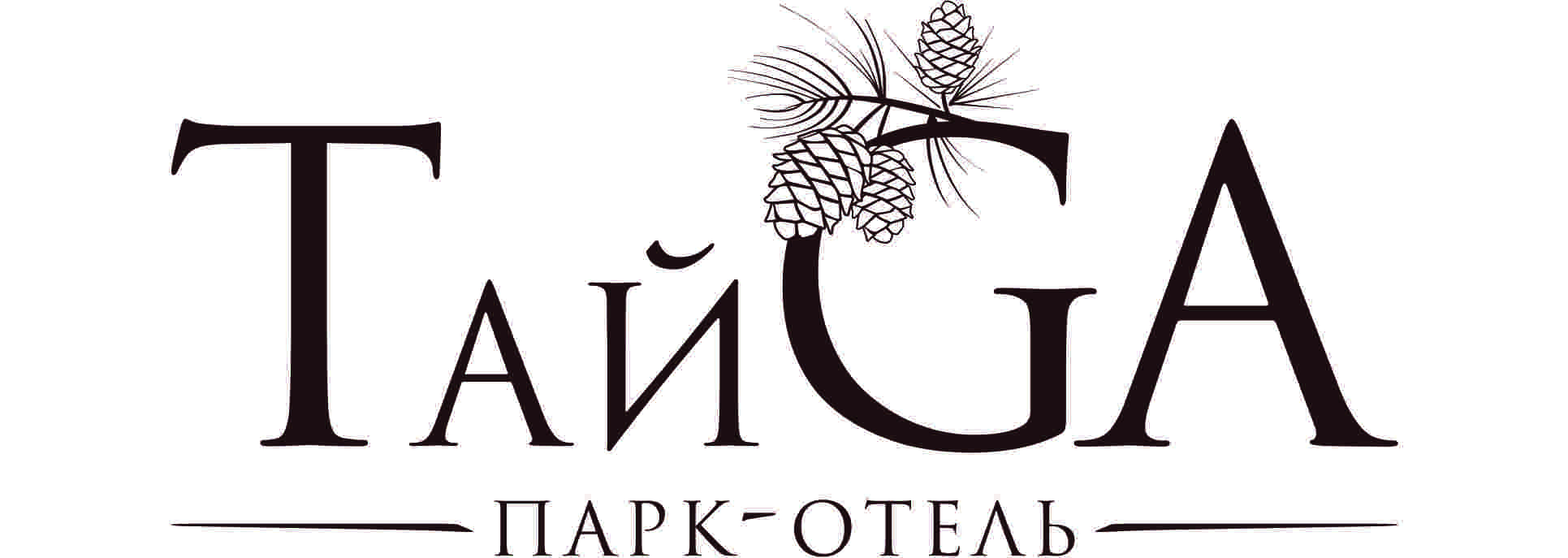 Прайс на проживание «Новый год в «ТайGА»Действует с 31.12.2019 по 02.01.2020.* в стоимость входит проживание и новогодний банкет по количеству спальных мест в соответствии с категорией номера или срубаПроживание детей до 5 лет бесплатно, без предоставления дополнительного места.Предоставление детской кровати-манежа –1000 руб.Предоставление дополнительного места (диван и постельные принадлежности):3000 рублейЗавтрак включен в стоимость номера и дополнительного места.Время завтрака с 9-30 до 11-00.Заезд гостей в 14.00, выезд в 12.00*** Срубы №5, №6, №7 — заезд гостей 16.00, выезд 14.00**Банный комплекс №1 — заезд гостей 17.00, выезд 15.00Бронирование номеров:тел. +7 (905) 051-37-78тел. +7 (905) 051-34-40email: 2284521@2284521.ruhttp://hоtel-taiga.com/Предоплата в Воронеже(наличными):ул.Краснознаменная, д.35Центр красоты и здоровья «Di'fene»Будние дни с 10:00 до 17:00  Номерной фондОписаниеЦена№ 1№ 2№ 3№ 4Одноэтажный, однокомнатный (двухместный) сруб с верандойВ комнате двуспальная кровать, 2 прикроватные тумбы, диван, 2 кресла, стол,  телевизор,  шкаф, сейф.Туалетная комната с душевой кабиной, фен, парфюмерные наборы, халаты, тапочки. 52000 руб.*№ 5 ***№ 7 ***Двухэтажный , пятикомнатный (десятиместный) сруб с верандойНа первом этаже — гостиная, спальня (двуспальная кровать), туалетная комната.В гостиной 2 дивана, 2 кресла, 2 стола, телевизор.На втором этаже — 4 спальни.В спальнях двуспальная кровать, 2  прикроватные тумбы, шкаф или стол, сейф.Туалетная комната с душевой кабиной, фен, парфюмерные наборы.  200000 руб.*№ 6 ***Двухэтажный , пятикомнатный (десятиместный) сруб с верандойНа первом этаже — гостиная, спальня (2 односпальные кровати), туалетная комната.В гостиной 2 дивана, 2 кресла, 2 стола, телевизор.На втором этаже — 4 спальни.В спальнях двуспальная кровать, 2  прикроватные тумбы, шкаф или стол, сейф.Туалетная комната с душевой кабиной, фен, парфюмерные наборы. 200000 руб.*№ 9№ 10№ 13Двухэтажный, трехкомнатный (шестиместный) срубНа первом этаже — холл-гостиная, спальня, туалетная комната.На втором этаже — 2 спальни.В спальнях двуспальные кровати, прикроватные тумбы, шкаф, сейф.В гостиной  диван, шкаф, телевизор, холодильник.Туалет, душевая кабина, фен, парфюмерные наборы. 124000 руб.*№11Одноэтажный, однокомнатный (двухместный) дом с кухнейВ гостиной  кровать, 2 кресла, прикроватная тумба,  телевизор, шкаф.В кухне — кухонная гарнитура, холодильник, стол, стулья.Туалетная комната с  душевой кабиной, фен, парфюмерные наборы, тапочки 44000 руб*№ 12Одноэтажный, двухкомнатный (двухместный) срубВ спальне  двуспальная кровать, 2 прикроватные тумбы, журнальный столик.В гостиной  диван, два кресла, стол, телевизор, холодильник,сейф, шкаф. Туалетная комната с  душевой кабиной, фен, парфюмерные наборы, халаты, тапочки 56000 руб.*№ 14Одноэтажный, однокомнатный (двухместный) срубВ комнате двуспальная кровать, 2 прикроватные тумбы, диван, телевизор,  шкаф, сейф.Туалетная комната с душевой кабиной, фен, парфюмерные наборы, халаты, тапочки 46000 руб.*№15Двухкомнатный (двухместный) дом с кухней
В гостиной диван, 2 кресла, стол, стулья, телевизор, модульная стенка
В спальне двуспальная кровать, 2 прикроватные тумбы, комод, зеркало, шкаф, диван, 2 кресла
В прихожей двустворчатый шкаф
В кухне — кухонная гарнитура, холодильник, стол, стулья, микроволновая печь, варочная панель.
Туалетная комната с душевой кабиной, фен, парфюмерные наборы.64000 руб.*Банный ** комплексБаня №1Двухэтажный, пятикомнатный (восьмиместный) комплекс с русской баней на первом этаже.На первом этаже - Русская баня, 2 купели, обливное ведро, зона отдыха с деревянными столами и лавками., душ, санузел.На втором этаже - 4 комнаты с двуспальными кроватями и прикроватными тумбами и гостиная с 3 диванами, телевизором .*в стоимость включены 3 часа бани, каждый последующий час – 1500 рублей. 200000 руб.*Баня №2Настоящая русская баня с дровяной топкой и дубовыми вениками.**стоимость бани  в период с 9.00 до 23.00 , после 23.00 стоимость увеличивается на 500 руб/час. *** стоимость веника - 250руб 2500 руб.*Стандарт(11 номеров)Однокомнатный (двухместный) номер с лоджиейВ номере двуспальная кровать, 2 прикроватные тумбы, стол, телевизор, шкаф, сейф.Туалетная комната с душевой кабиной, фен, парфюмерные наборы, тапочки 42000 руб.*      Люкс   (2 номера)Двухкомнатный (двухместный) номер с лоджиейВ гостиной 2 дивана, журнальный столик, телевизор, кондиционер. В спальне двуспальная кровать, 2 прикроватные тумбы, стол, шкаф, телевизор, кондиционер, сейф.Туалетная комната с душевой кабиной, фен, парфюмерные наборы, халат, тапочки. 46000 руб.*      Люкс    повышенной комфортности  (2 номера)Двухкомнатный (двухместный) номер с 2-мя лоджиямиВ гостиной диван, 2 кресла, журнальный столик, телевизор, кондиционер, стол.В спальне двуспальная кровать, 2 прикроватные тумбы, диван, телевизор, кондиционер.В холле шкаф, сейф и вешалка для верхней одеждыТуалетная комната с душевой кабиной, фен, парфюмерные наборы, халат, тапочки. 48000 руб*